   MIĘDZYSZKOLNY OŚRODEK SPORTOWY KRAKÓW-WSCHÓD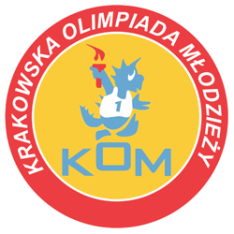 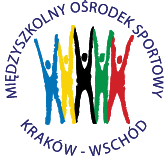 Adres: Centrum Rozwoju Com Com Zoneul. Ptaszyckiego 6 – P 09,  31 – 979 Krakówtel/fax: 12 685 58 25,   email:  biuro@kom.krakow.plwww.kom.krakow.plKraków, 08.11.2019r.SPRAWOZDANIE KOM 2019/2020IGRZYSKA DZIECI – TENIS STOŁOWY DRUŻYNOWY DZIEWCZĄTMiejsce: hala sportowa ZSO nr 14, os. Dywizjonu 303Termin: 06.11.2019Ilość szkół: 5Ilość uczestników: 13Klasyfikacja końcowa drużynowaMiejsceSzkołaPkt- współzawodnictwo1ZSO nr 8122KSP Jadwiga103SP 5894SP 16485SP 857